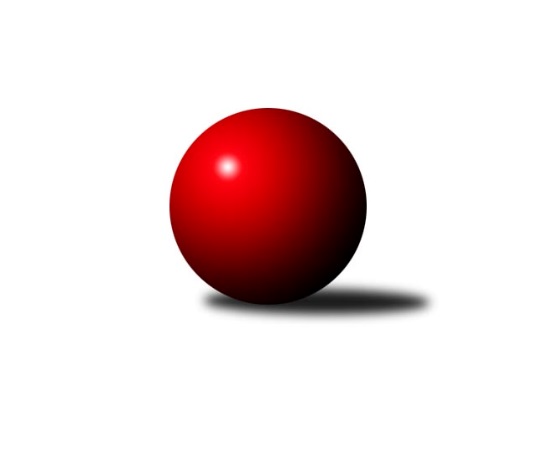 Č.6Ročník 2021/2022	26.5.2024 Severočeská divize 2021/2022Statistika 6. kolaTabulka družstev:		družstvo	záp	výh	rem	proh	skore	sety	průměr	body	plné	dorážka	chyby	1.	ASK Lovosice	7	7	0	0	39.5 : 16.5 	(47.0 : 37.0)	2589	14	1777	812	34.6	2.	TJ Sokol Údlice	6	4	1	1	30.0 : 18.0 	(43.0 : 29.0)	2581	9	1786	795	37.2	3.	TJ Lokomotiva Liberec	6	3	1	2	27.0 : 21.0 	(39.0 : 33.0)	2603	7	1782	821	33.8	4.	TJ VTŽ Chomutov	6	3	1	2	25.0 : 23.0 	(37.0 : 35.0)	2531	7	1741	790	42	5.	SK Šluknov	6	3	0	3	29.0 : 19.0 	(45.0 : 27.0)	2558	6	1717	841	30.8	6.	SK Skalice	6	3	0	3	20.0 : 28.0 	(28.0 : 44.0)	2452	6	1745	707	52	7.	TJ Jiskra Nový Bor	7	3	0	4	31.0 : 25.0 	(49.0 : 35.0)	2566	6	1774	792	45	8.	TJ Lokomotiva Ústí n. L. B	6	2	1	3	22.0 : 26.0 	(32.0 : 40.0)	2547	5	1774	773	34.3	9.	TJ KK Louny	6	2	1	3	21.5 : 26.5 	(33.0 : 39.0)	2620	5	1810	810	33.7	10.	TJ Kovostroj Děčín	6	2	0	4	21.0 : 27.0 	(31.0 : 41.0)	2477	4	1733	744	43.2	11.	SK Verneřice	6	1	1	4	18.0 : 30.0 	(32.0 : 40.0)	2540	3	1764	776	41.2	12.	TJ Sokol Blíževedly	6	1	0	5	12.0 : 36.0 	(28.0 : 44.0)	2453	2	1735	718	57.5Tabulka doma:		družstvo	záp	výh	rem	proh	skore	sety	průměr	body	maximum	minimum	1.	TJ Lokomotiva Liberec	3	3	0	0	20.0 : 4.0 	(22.0 : 14.0)	2753	6	2880	2628	2.	SK Skalice	3	3	0	0	19.0 : 5.0 	(23.0 : 13.0)	2674	6	2714	2618	3.	ASK Lovosice	3	3	0	0	16.5 : 7.5 	(19.0 : 17.0)	2536	6	2586	2507	4.	TJ Sokol Údlice	3	2	1	0	18.0 : 6.0 	(24.0 : 12.0)	2633	5	2649	2607	5.	TJ Kovostroj Děčín	3	2	0	1	15.0 : 9.0 	(17.0 : 19.0)	2506	4	2545	2471	6.	TJ Lokomotiva Ústí n. L. B	3	2	0	1	13.5 : 10.5 	(18.0 : 18.0)	2660	4	2665	2652	7.	TJ VTŽ Chomutov	3	2	0	1	13.0 : 11.0 	(19.0 : 17.0)	2686	4	2727	2655	8.	TJ Jiskra Nový Bor	4	2	0	2	19.0 : 13.0 	(28.0 : 20.0)	2496	4	2534	2459	9.	TJ KK Louny	3	1	1	1	11.0 : 13.0 	(17.0 : 19.0)	2716	3	2776	2619	10.	SK Šluknov	3	1	0	2	13.0 : 11.0 	(22.0 : 14.0)	2539	2	2562	2496	11.	TJ Sokol Blíževedly	3	1	0	2	7.0 : 17.0 	(15.0 : 21.0)	2412	2	2463	2365	12.	SK Verneřice	3	0	1	2	8.0 : 16.0 	(15.0 : 21.0)	2496	1	2539	2473Tabulka venku:		družstvo	záp	výh	rem	proh	skore	sety	průměr	body	maximum	minimum	1.	ASK Lovosice	4	4	0	0	23.0 : 9.0 	(28.0 : 20.0)	2603	8	2694	2552	2.	SK Šluknov	3	2	0	1	16.0 : 8.0 	(23.0 : 13.0)	2564	4	2575	2547	3.	TJ Sokol Údlice	3	2	0	1	12.0 : 12.0 	(19.0 : 17.0)	2564	4	2608	2531	4.	TJ VTŽ Chomutov	3	1	1	1	12.0 : 12.0 	(18.0 : 18.0)	2479	3	2656	2168	5.	TJ Jiskra Nový Bor	3	1	0	2	12.0 : 12.0 	(21.0 : 15.0)	2589	2	2632	2520	6.	TJ KK Louny	3	1	0	2	10.5 : 13.5 	(16.0 : 20.0)	2589	2	2658	2509	7.	SK Verneřice	3	1	0	2	10.0 : 14.0 	(17.0 : 19.0)	2555	2	2717	2382	8.	TJ Lokomotiva Ústí n. L. B	3	0	1	2	8.5 : 15.5 	(14.0 : 22.0)	2510	1	2620	2432	9.	TJ Lokomotiva Liberec	3	0	1	2	7.0 : 17.0 	(17.0 : 19.0)	2553	1	2720	2391	10.	TJ Kovostroj Děčín	3	0	0	3	6.0 : 18.0 	(14.0 : 22.0)	2467	0	2528	2422	11.	TJ Sokol Blíževedly	3	0	0	3	5.0 : 19.0 	(13.0 : 23.0)	2467	0	2508	2414	12.	SK Skalice	3	0	0	3	1.0 : 23.0 	(5.0 : 31.0)	2378	0	2572	2208Tabulka podzimní části:		družstvo	záp	výh	rem	proh	skore	sety	průměr	body	doma	venku	1.	ASK Lovosice	7	7	0	0	39.5 : 16.5 	(47.0 : 37.0)	2589	14 	3 	0 	0 	4 	0 	0	2.	TJ Sokol Údlice	6	4	1	1	30.0 : 18.0 	(43.0 : 29.0)	2581	9 	2 	1 	0 	2 	0 	1	3.	TJ Lokomotiva Liberec	6	3	1	2	27.0 : 21.0 	(39.0 : 33.0)	2603	7 	3 	0 	0 	0 	1 	2	4.	TJ VTŽ Chomutov	6	3	1	2	25.0 : 23.0 	(37.0 : 35.0)	2531	7 	2 	0 	1 	1 	1 	1	5.	SK Šluknov	6	3	0	3	29.0 : 19.0 	(45.0 : 27.0)	2558	6 	1 	0 	2 	2 	0 	1	6.	SK Skalice	6	3	0	3	20.0 : 28.0 	(28.0 : 44.0)	2452	6 	3 	0 	0 	0 	0 	3	7.	TJ Jiskra Nový Bor	7	3	0	4	31.0 : 25.0 	(49.0 : 35.0)	2566	6 	2 	0 	2 	1 	0 	2	8.	TJ Lokomotiva Ústí n. L. B	6	2	1	3	22.0 : 26.0 	(32.0 : 40.0)	2547	5 	2 	0 	1 	0 	1 	2	9.	TJ KK Louny	6	2	1	3	21.5 : 26.5 	(33.0 : 39.0)	2620	5 	1 	1 	1 	1 	0 	2	10.	TJ Kovostroj Děčín	6	2	0	4	21.0 : 27.0 	(31.0 : 41.0)	2477	4 	2 	0 	1 	0 	0 	3	11.	SK Verneřice	6	1	1	4	18.0 : 30.0 	(32.0 : 40.0)	2540	3 	0 	1 	2 	1 	0 	2	12.	TJ Sokol Blíževedly	6	1	0	5	12.0 : 36.0 	(28.0 : 44.0)	2453	2 	1 	0 	2 	0 	0 	3Tabulka jarní části:		družstvo	záp	výh	rem	proh	skore	sety	průměr	body	doma	venku	1.	TJ Sokol Údlice	0	0	0	0	0.0 : 0.0 	(0.0 : 0.0)	0	0 	0 	0 	0 	0 	0 	0 	2.	SK Skalice	0	0	0	0	0.0 : 0.0 	(0.0 : 0.0)	0	0 	0 	0 	0 	0 	0 	0 	3.	SK Šluknov	0	0	0	0	0.0 : 0.0 	(0.0 : 0.0)	0	0 	0 	0 	0 	0 	0 	0 	4.	SK Verneřice	0	0	0	0	0.0 : 0.0 	(0.0 : 0.0)	0	0 	0 	0 	0 	0 	0 	0 	5.	TJ Sokol Blíževedly	0	0	0	0	0.0 : 0.0 	(0.0 : 0.0)	0	0 	0 	0 	0 	0 	0 	0 	6.	TJ Lokomotiva Liberec	0	0	0	0	0.0 : 0.0 	(0.0 : 0.0)	0	0 	0 	0 	0 	0 	0 	0 	7.	TJ Kovostroj Děčín	0	0	0	0	0.0 : 0.0 	(0.0 : 0.0)	0	0 	0 	0 	0 	0 	0 	0 	8.	ASK Lovosice	0	0	0	0	0.0 : 0.0 	(0.0 : 0.0)	0	0 	0 	0 	0 	0 	0 	0 	9.	TJ VTŽ Chomutov	0	0	0	0	0.0 : 0.0 	(0.0 : 0.0)	0	0 	0 	0 	0 	0 	0 	0 	10.	TJ KK Louny	0	0	0	0	0.0 : 0.0 	(0.0 : 0.0)	0	0 	0 	0 	0 	0 	0 	0 	11.	TJ Jiskra Nový Bor	0	0	0	0	0.0 : 0.0 	(0.0 : 0.0)	0	0 	0 	0 	0 	0 	0 	0 	12.	TJ Lokomotiva Ústí n. L. B	0	0	0	0	0.0 : 0.0 	(0.0 : 0.0)	0	0 	0 	0 	0 	0 	0 	0 Zisk bodů pro družstvo:		jméno hráče	družstvo	body	zápasy	v %	dílčí body	sety	v %	1.	Michal Bruthans 	ASK Lovosice 	6.5	/	7	(93%)	11	/	14	(79%)	2.	Jitka Rollová 	TJ KK Louny 	6	/	6	(100%)	12	/	12	(100%)	3.	Stanislav Šmíd ml.	TJ VTŽ Chomutov 	6	/	6	(100%)	10	/	12	(83%)	4.	Jakub Hudec 	ASK Lovosice 	6	/	7	(86%)	10	/	14	(71%)	5.	Petr Vajnar 	SK Šluknov 	5	/	6	(83%)	10	/	12	(83%)	6.	Václav Vlk 	TJ Lokomotiva Liberec 	5	/	6	(83%)	10	/	12	(83%)	7.	Karel Valeš 	TJ VTŽ Chomutov 	5	/	6	(83%)	10	/	12	(83%)	8.	Martin Vršan 	TJ Sokol Údlice 	5	/	6	(83%)	10	/	12	(83%)	9.	Ladislav Zalabák 	ASK Lovosice 	5	/	6	(83%)	9	/	12	(75%)	10.	Radek Kandl 	TJ Kovostroj Děčín 	5	/	6	(83%)	7	/	12	(58%)	11.	Tomáš Novák 	TJ Kovostroj Děčín 	5	/	6	(83%)	7	/	12	(58%)	12.	Martin Kortan 	TJ Jiskra Nový Bor 	5	/	7	(71%)	10	/	14	(71%)	13.	Alena Dunková 	TJ Jiskra Nový Bor 	5	/	7	(71%)	9	/	14	(64%)	14.	Milan Jaworek 	TJ Lokomotiva Ústí n. L. B 	4.5	/	6	(75%)	6	/	12	(50%)	15.	Miloslav Plíšek 	SK Verneřice 	4	/	5	(80%)	8	/	10	(80%)	16.	Jana Susková 	TJ Lokomotiva Liberec 	4	/	5	(80%)	7	/	10	(70%)	17.	Patrik Kukeně 	SK Verneřice 	4	/	5	(80%)	6	/	10	(60%)	18.	Václav Kořánek 	SK Šluknov 	4	/	5	(80%)	6	/	10	(60%)	19.	Eliška Marušáková 	SK Šluknov 	4	/	6	(67%)	8.5	/	12	(71%)	20.	Jiří Pachl 	TJ Lokomotiva Liberec 	4	/	6	(67%)	8	/	12	(67%)	21.	Radek Marušák 	SK Šluknov 	4	/	6	(67%)	7.5	/	12	(63%)	22.	Aleš Havlík 	TJ Lokomotiva Liberec 	4	/	6	(67%)	7	/	12	(58%)	23.	Jaroslav Verner 	TJ Sokol Údlice 	4	/	6	(67%)	7	/	12	(58%)	24.	Eugen Škurla 	TJ Lokomotiva Ústí n. L. B 	4	/	6	(67%)	7	/	12	(58%)	25.	Petr Kout 	TJ Jiskra Nový Bor 	4	/	6	(67%)	6	/	12	(50%)	26.	Simona Šťastná 	TJ Jiskra Nový Bor 	4	/	7	(57%)	7	/	14	(50%)	27.	Robert Suchomel st.	TJ VTŽ Chomutov 	3	/	4	(75%)	6	/	8	(75%)	28.	Pavel Hájek 	TJ Sokol Blíževedly 	3	/	4	(75%)	5	/	8	(63%)	29.	Vladimír Hurník 	TJ Sokol Údlice 	3	/	5	(60%)	7	/	10	(70%)	30.	Lenka Kohlíčková 	TJ Jiskra Nový Bor 	3	/	5	(60%)	7	/	10	(70%)	31.	Radek Jung 	TJ KK Louny 	3	/	5	(60%)	6	/	10	(60%)	32.	František Tomík 	SK Šluknov 	3	/	5	(60%)	6	/	10	(60%)	33.	Oldřich Fadrhons 	TJ Sokol Údlice 	3	/	5	(60%)	5	/	10	(50%)	34.	Denisa Kovačovičová 	TJ Lokomotiva Liberec 	3	/	5	(60%)	5	/	10	(50%)	35.	Jiří Přeučil 	TJ Sokol Blíževedly 	3	/	6	(50%)	7	/	12	(58%)	36.	Ladislav Javorek ml.	SK Skalice 	3	/	6	(50%)	7	/	12	(58%)	37.	Daniel Sekyra 	SK Verneřice 	3	/	6	(50%)	6	/	12	(50%)	38.	Anna Houdková 	ASK Lovosice 	3	/	7	(43%)	7	/	14	(50%)	39.	Miloš Maňour 	ASK Lovosice 	3	/	7	(43%)	4	/	14	(29%)	40.	Daniela Hlaváčová 	TJ KK Louny 	2.5	/	6	(42%)	6	/	12	(50%)	41.	Lukáš Zítka 	SK Verneřice 	2	/	2	(100%)	3	/	4	(75%)	42.	Miroslav Zítek 	TJ Sokol Údlice 	2	/	3	(67%)	5	/	6	(83%)	43.	Jiří Piskáček 	SK Skalice 	2	/	3	(67%)	3	/	6	(50%)	44.	František Dobiáš 	TJ Sokol Údlice 	2	/	4	(50%)	5	/	8	(63%)	45.	Jan Řeřicha 	TJ Jiskra Nový Bor 	2	/	4	(50%)	5	/	8	(63%)	46.	Pavel Piskoř 	TJ Kovostroj Děčín 	2	/	4	(50%)	4	/	8	(50%)	47.	Adéla Molnár Exnerová 	TJ Kovostroj Děčín 	2	/	4	(50%)	4	/	8	(50%)	48.	Václav Valenta ml.	TJ KK Louny 	2	/	4	(50%)	3	/	8	(38%)	49.	Dalibor Dařílek 	TJ Lokomotiva Ústí n. L. B 	2	/	4	(50%)	2	/	8	(25%)	50.	Jan Sklenář 	SK Šluknov 	2	/	5	(40%)	6	/	10	(60%)	51.	Vratislav Kubita 	TJ Kovostroj Děčín 	2	/	5	(40%)	5	/	10	(50%)	52.	Jiří Šácha 	SK Skalice 	2	/	5	(40%)	5	/	10	(50%)	53.	Josef Matějka 	TJ Sokol Blíževedly 	2	/	6	(33%)	6	/	12	(50%)	54.	Petr Fabian 	TJ Lokomotiva Ústí n. L. B 	2	/	6	(33%)	6	/	12	(50%)	55.	Viktor Žďárský 	TJ VTŽ Chomutov 	2	/	6	(33%)	5.5	/	12	(46%)	56.	Jiří Šípek 	TJ Lokomotiva Ústí n. L. B 	2	/	6	(33%)	5	/	12	(42%)	57.	Petr Zalabák st.	ASK Lovosice 	2	/	6	(33%)	5	/	12	(42%)	58.	Oldřich Vlasák 	SK Skalice 	2	/	6	(33%)	3	/	12	(25%)	59.	Libor Hrnčíř 	SK Skalice 	1	/	1	(100%)	2	/	2	(100%)	60.	Jan Zeman 	TJ Lokomotiva Ústí n. L. B 	1	/	1	(100%)	2	/	2	(100%)	61.	Jaroslava Kozáková 	SK Skalice 	1	/	1	(100%)	2	/	2	(100%)	62.	Libor Křenek 	SK Skalice 	1	/	1	(100%)	1	/	2	(50%)	63.	Martin Zeman 	SK Skalice 	1	/	1	(100%)	1	/	2	(50%)	64.	Josef Matoušek 	TJ Lokomotiva Ústí n. L. B 	1	/	2	(50%)	3	/	4	(75%)	65.	Petr Kohlíček 	TJ Jiskra Nový Bor 	1	/	2	(50%)	2	/	4	(50%)	66.	Stanislav Šmíd st.	TJ VTŽ Chomutov 	1	/	2	(50%)	1	/	4	(25%)	67.	Miroslav Sodomka 	TJ KK Louny 	1	/	3	(33%)	3	/	6	(50%)	68.	Ladislav Hojný 	SK Šluknov 	1	/	3	(33%)	1	/	6	(17%)	69.	Michal Gajdušek 	TJ Jiskra Nový Bor 	1	/	4	(25%)	3	/	8	(38%)	70.	Petr Mako 	TJ Sokol Údlice 	1	/	4	(25%)	2	/	8	(25%)	71.	Eduard Kezer ml.	SK Skalice 	1	/	4	(25%)	2	/	8	(25%)	72.	Dančo Bosilkov 	TJ VTŽ Chomutov 	1	/	4	(25%)	1.5	/	8	(19%)	73.	Václav Valenta st.	TJ KK Louny 	1	/	4	(25%)	1	/	8	(13%)	74.	Petr Guth 	TJ Sokol Blíževedly 	1	/	5	(20%)	3	/	10	(30%)	75.	Petr Lukšík 	TJ VTŽ Chomutov 	1	/	5	(20%)	2	/	10	(20%)	76.	Alois Veselý 	TJ Sokol Blíževedly 	1	/	5	(20%)	2	/	10	(20%)	77.	Radek Mach 	SK Verneřice 	1	/	6	(17%)	4	/	12	(33%)	78.	Pavel Jablonický 	TJ Kovostroj Děčín 	1	/	6	(17%)	4	/	12	(33%)	79.	Martin Ledwoň 	SK Verneřice 	1	/	6	(17%)	3	/	12	(25%)	80.	Nataša Kovačovičová 	TJ Lokomotiva Liberec 	1	/	6	(17%)	1	/	12	(8%)	81.	Daniel Žemlička 	SK Verneřice 	0	/	1	(0%)	1	/	2	(50%)	82.	Anton Zajac 	TJ Lokomotiva Liberec 	0	/	1	(0%)	1	/	2	(50%)	83.	Petra Javorková 	SK Skalice 	0	/	1	(0%)	1	/	2	(50%)	84.	Tomáš Charvát 	ASK Lovosice 	0	/	1	(0%)	1	/	2	(50%)	85.	Zdeněk Novák 	TJ VTŽ Chomutov 	0	/	1	(0%)	0	/	2	(0%)	86.	Roman Slavík 	TJ Kovostroj Děčín 	0	/	1	(0%)	0	/	2	(0%)	87.	Pavlína Sekyrová 	SK Verneřice 	0	/	1	(0%)	0	/	2	(0%)	88.	Petr Pop 	TJ KK Louny 	0	/	1	(0%)	0	/	2	(0%)	89.	Jaroslav Chot 	ASK Lovosice 	0	/	1	(0%)	0	/	2	(0%)	90.	Tomáš Kesner 	TJ KK Louny 	0	/	1	(0%)	0	/	2	(0%)	91.	Miroslava Löffelmannová 	SK Skalice 	0	/	1	(0%)	0	/	2	(0%)	92.	Martin Václavek 	TJ KK Louny 	0	/	1	(0%)	0	/	2	(0%)	93.	Václav Ajm 	TJ Lokomotiva Ústí n. L. B 	0	/	1	(0%)	0	/	2	(0%)	94.	Zdenek Ramajzl 	TJ Lokomotiva Ústí n. L. B 	0	/	1	(0%)	0	/	2	(0%)	95.	Milan Bašta 	TJ KK Louny 	0	/	1	(0%)	0	/	2	(0%)	96.	Jana Kořínková 	TJ Lokomotiva Liberec 	0	/	1	(0%)	0	/	2	(0%)	97.	Lenka Nováková 	TJ VTŽ Chomutov 	0	/	1	(0%)	0	/	2	(0%)	98.	Emil Campr 	TJ Sokol Údlice 	0	/	2	(0%)	2	/	4	(50%)	99.	Libor Marek 	TJ KK Louny 	0	/	2	(0%)	2	/	4	(50%)	100.	Zdeněk Rauner 	TJ Lokomotiva Ústí n. L. B 	0	/	2	(0%)	0	/	4	(0%)	101.	Ladislava Šmídová 	SK Skalice 	0	/	2	(0%)	0	/	4	(0%)	102.	František Pfeifer 	TJ KK Louny 	0	/	2	(0%)	0	/	4	(0%)	103.	Pavel Čubr 	SK Verneřice 	0	/	3	(0%)	1	/	6	(17%)	104.	Ladislav Javorek st.	SK Skalice 	0	/	3	(0%)	1	/	6	(17%)	105.	Petr Veselý 	TJ Kovostroj Děčín 	0	/	3	(0%)	0	/	6	(0%)	106.	Roman Přeučil 	TJ Sokol Blíževedly 	0	/	5	(0%)	3	/	10	(30%)	107.	Ludmila Tomášková 	TJ Sokol Blíževedly 	0	/	5	(0%)	2	/	10	(20%)Průměry na kuželnách:		kuželna	průměr	plné	dorážka	chyby	výkon na hráče	1.	Louny, 1-2	2713	1832	880	30.5	(452.2)	2.	Sport Park Liberec, 1-4	2656	1822	834	38.5	(442.8)	3.	TJ VTŽ Chomutov, 1-2	2630	1786	844	33.7	(438.4)	4.	TJ Lokomotiva Ústí nad Labem, 1-4	2627	1809	817	30.3	(437.8)	5.	Skalice u České Lípy, 1-2	2626	1840	786	49.8	(437.7)	6.	Údlice, 1-2	2557	1755	802	39.8	(426.3)	7.	Šluknov, 1-2	2522	1733	788	36.5	(420.4)	8.	Verneřice, 1-2	2511	1721	790	33.0	(418.6)	9.	Bohušovice, 1-4	2506	1739	767	35.7	(417.7)	10.	Kovostroj Děčín, 1-2	2497	1742	755	43.0	(416.3)	11.	Blíževedly, 1-2	2432	1703	729	52.3	(405.4)	12.	Nový Bor, 1-2	2428	1732	696	58.8	(404.8)Nejlepší výkony na kuželnách:Louny, 1-2TJ KK Louny	2776	5. kolo	Radek Mach 	SK Verneřice	506	5. koloTJ KK Louny	2752	2. kolo	Daniel Sekyra 	SK Verneřice	500	5. koloTJ Lokomotiva Liberec	2720	2. kolo	Aleš Havlík 	TJ Lokomotiva Liberec	491	2. koloSK Verneřice	2717	5. kolo	Jitka Rollová 	TJ KK Louny	486	5. koloASK Lovosice	2694	3. kolo	Jana Susková 	TJ Lokomotiva Liberec	486	2. koloTJ KK Louny	2619	3. kolo	Michal Bruthans 	ASK Lovosice	484	3. kolo		. kolo	Radek Jung 	TJ KK Louny	481	2. kolo		. kolo	Jakub Hudec 	ASK Lovosice	480	3. kolo		. kolo	Daniela Hlaváčová 	TJ KK Louny	478	5. kolo		. kolo	Václav Valenta ml.	TJ KK Louny	474	2. koloSport Park Liberec, 1-4TJ Lokomotiva Liberec	2880	1. kolo	Jiří Pachl 	TJ Lokomotiva Liberec	512	1. koloTJ Lokomotiva Liberec	2751	5. kolo	Aleš Havlík 	TJ Lokomotiva Liberec	505	5. koloTJ Jiskra Nový Bor	2632	5. kolo	Jana Susková 	TJ Lokomotiva Liberec	490	1. koloTJ Lokomotiva Liberec	2628	3. kolo	Václav Vlk 	TJ Lokomotiva Liberec	487	3. koloSK Skalice	2572	1. kolo	Václav Vlk 	TJ Lokomotiva Liberec	486	1. koloTJ Sokol Blíževedly	2478	3. kolo	Aleš Havlík 	TJ Lokomotiva Liberec	480	1. kolo		. kolo	Václav Vlk 	TJ Lokomotiva Liberec	476	5. kolo		. kolo	Simona Šťastná 	TJ Jiskra Nový Bor	473	5. kolo		. kolo	Denisa Kovačovičová 	TJ Lokomotiva Liberec	471	3. kolo		. kolo	Alena Dunková 	TJ Jiskra Nový Bor	467	5. koloTJ VTŽ Chomutov, 1-2TJ VTŽ Chomutov	2727	2. kolo	Karel Valeš 	TJ VTŽ Chomutov	503	2. koloTJ VTŽ Chomutov	2677	4. kolo	Karel Valeš 	TJ VTŽ Chomutov	500	4. koloTJ KK Louny	2658	6. kolo	Stanislav Šmíd ml.	TJ VTŽ Chomutov	498	2. koloTJ VTŽ Chomutov	2655	6. kolo	Václav Valenta ml.	TJ KK Louny	486	6. koloSK Šluknov	2547	4. kolo	Stanislav Šmíd ml.	TJ VTŽ Chomutov	484	6. koloTJ Jiskra Nový Bor	2520	2. kolo	Radek Jung 	TJ KK Louny	478	6. kolo		. kolo	Martin Kortan 	TJ Jiskra Nový Bor	467	2. kolo		. kolo	Karel Valeš 	TJ VTŽ Chomutov	466	6. kolo		. kolo	Robert Suchomel st.	TJ VTŽ Chomutov	457	4. kolo		. kolo	Eliška Marušáková 	SK Šluknov	451	4. koloTJ Lokomotiva Ústí nad Labem, 1-4TJ Lokomotiva Ústí n. L. B	2665	3. kolo	Milan Jaworek 	TJ Lokomotiva Ústí n. L. B	489	1. koloTJ Lokomotiva Ústí n. L. B	2662	1. kolo	Petr Fabian 	TJ Lokomotiva Ústí n. L. B	482	1. koloTJ VTŽ Chomutov	2656	5. kolo	Milan Jaworek 	TJ Lokomotiva Ústí n. L. B	476	5. koloTJ Lokomotiva Ústí n. L. B	2652	5. kolo	Dalibor Dařílek 	TJ Lokomotiva Ústí n. L. B	472	3. koloTJ KK Louny	2599	1. kolo	Radek Kandl 	TJ Kovostroj Děčín	468	3. koloTJ Kovostroj Děčín	2528	3. kolo	Jiří Šípek 	TJ Lokomotiva Ústí n. L. B	464	1. kolo		. kolo	Eugen Škurla 	TJ Lokomotiva Ústí n. L. B	461	3. kolo		. kolo	Libor Marek 	TJ KK Louny	458	1. kolo		. kolo	Jitka Rollová 	TJ KK Louny	454	1. kolo		. kolo	Jiří Šípek 	TJ Lokomotiva Ústí n. L. B	454	3. koloSkalice u České Lípy, 1-2SK Skalice	2714	4. kolo	Ladislav Javorek ml.	SK Skalice	494	6. koloSK Skalice	2690	6. kolo	Libor Hrnčíř 	SK Skalice	486	6. koloTJ Lokomotiva Ústí n. L. B	2620	6. kolo	Ladislav Javorek ml.	SK Skalice	476	4. koloSK Skalice	2618	2. kolo	Petr Fabian 	TJ Lokomotiva Ústí n. L. B	468	6. koloTJ Sokol Údlice	2608	4. kolo	Jan Zeman 	TJ Lokomotiva Ústí n. L. B	464	6. koloTJ Sokol Blíževedly	2508	2. kolo	Martin Vršan 	TJ Sokol Údlice	463	4. kolo		. kolo	Jiří Přeučil 	TJ Sokol Blíževedly	463	2. kolo		. kolo	Jiří Šácha 	SK Skalice	458	4. kolo		. kolo	Jiří Piskáček 	SK Skalice	458	4. kolo		. kolo	Jiří Piskáček 	SK Skalice	457	6. koloÚdlice, 1-2TJ Sokol Údlice	2649	5. kolo	Karel Valeš 	TJ VTŽ Chomutov	499	3. koloTJ Sokol Údlice	2643	3. kolo	Martin Vršan 	TJ Sokol Údlice	487	1. koloTJ VTŽ Chomutov	2612	3. kolo	Vladimír Hurník 	TJ Sokol Údlice	486	5. koloTJ Sokol Údlice	2607	1. kolo	Stanislav Šmíd ml.	TJ VTŽ Chomutov	480	3. koloTJ Kovostroj Děčín	2422	1. kolo	Jiří Přeučil 	TJ Sokol Blíževedly	472	5. koloTJ Sokol Blíževedly	2414	5. kolo	Martin Vršan 	TJ Sokol Údlice	465	3. kolo		. kolo	Robert Suchomel st.	TJ VTŽ Chomutov	454	3. kolo		. kolo	Martin Vršan 	TJ Sokol Údlice	454	5. kolo		. kolo	František Dobiáš 	TJ Sokol Údlice	453	3. kolo		. kolo	Vladimír Hurník 	TJ Sokol Údlice	450	3. koloŠluknov, 1-2ASK Lovosice	2596	1. kolo	Petr Vajnar 	SK Šluknov	464	3. koloSK Verneřice	2565	3. kolo	Petr Vajnar 	SK Šluknov	455	5. koloSK Šluknov	2562	3. kolo	Václav Kořánek 	SK Šluknov	452	5. koloSK Šluknov	2559	5. kolo	František Tomík 	SK Šluknov	450	1. koloSK Šluknov	2496	1. kolo	Petr Zalabák st.	ASK Lovosice	443	1. koloSK Skalice	2355	5. kolo	Ladislav Zalabák 	ASK Lovosice	443	1. kolo		. kolo	Michal Bruthans 	ASK Lovosice	443	1. kolo		. kolo	Jakub Hudec 	ASK Lovosice	442	1. kolo		. kolo	Lukáš Zítka 	SK Verneřice	441	3. kolo		. kolo	Radek Marušák 	SK Šluknov	439	5. koloVerneřice, 1-2TJ Sokol Údlice	2553	2. kolo	Patrik Kukeně 	SK Verneřice	463	2. koloASK Lovosice	2552	6. kolo	Vladimír Hurník 	TJ Sokol Údlice	457	2. koloSK Verneřice	2539	6. kolo	Lukáš Zítka 	SK Verneřice	454	2. koloSK Verneřice	2477	4. kolo	František Dobiáš 	TJ Sokol Údlice	452	2. koloTJ Lokomotiva Ústí n. L. B	2477	4. kolo	Jakub Hudec 	ASK Lovosice	452	6. koloSK Verneřice	2473	2. kolo	Michal Bruthans 	ASK Lovosice	448	6. kolo		. kolo	Miloslav Plíšek 	SK Verneřice	445	4. kolo		. kolo	Ladislav Zalabák 	ASK Lovosice	444	6. kolo		. kolo	Daniel Sekyra 	SK Verneřice	438	6. kolo		. kolo	Daniel Sekyra 	SK Verneřice	435	4. koloBohušovice, 1-4ASK Lovosice	2586	4. kolo	Jana Susková 	TJ Lokomotiva Liberec	461	4. koloTJ Lokomotiva Liberec	2547	4. kolo	Ladislav Zalabák 	ASK Lovosice	449	4. koloASK Lovosice	2514	2. kolo	Jiří Pachl 	TJ Lokomotiva Liberec	447	4. koloASK Lovosice	2507	5. kolo	Jakub Hudec 	ASK Lovosice	445	5. koloTJ Kovostroj Děčín	2452	5. kolo	Eugen Škurla 	TJ Lokomotiva Ústí n. L. B	445	2. koloTJ Lokomotiva Ústí n. L. B	2432	2. kolo	Jakub Hudec 	ASK Lovosice	443	2. kolo		. kolo	Ladislav Zalabák 	ASK Lovosice	442	2. kolo		. kolo	Tomáš Novák 	TJ Kovostroj Děčín	442	5. kolo		. kolo	Michal Bruthans 	ASK Lovosice	442	4. kolo		. kolo	Michal Bruthans 	ASK Lovosice	442	5. koloKovostroj Děčín, 1-2SK Šluknov	2569	2. kolo	Petr Vajnar 	SK Šluknov	465	2. koloTJ Kovostroj Děčín	2545	4. kolo	Adéla Molnár Exnerová 	TJ Kovostroj Děčín	463	4. koloTJ KK Louny	2509	4. kolo	Daniela Hlaváčová 	TJ KK Louny	450	4. koloTJ Kovostroj Děčín	2502	6. kolo	Jitka Rollová 	TJ KK Louny	445	4. koloTJ Kovostroj Děčín	2471	2. kolo	Tomáš Novák 	TJ Kovostroj Děčín	443	4. koloTJ Lokomotiva Liberec	2391	6. kolo	Tomáš Novák 	TJ Kovostroj Děčín	443	2. kolo		. kolo	Radek Kandl 	TJ Kovostroj Děčín	441	6. kolo		. kolo	Václav Vlk 	TJ Lokomotiva Liberec	441	6. kolo		. kolo	Radek Marušák 	SK Šluknov	440	2. kolo		. kolo	Radek Kandl 	TJ Kovostroj Děčín	435	4. koloBlíževedly, 1-2TJ Jiskra Nový Bor	2615	4. kolo	Alena Dunková 	TJ Jiskra Nový Bor	480	4. koloSK Šluknov	2575	6. kolo	Stanislav Šmíd ml.	TJ VTŽ Chomutov	461	1. koloTJ Sokol Blíževedly	2463	6. kolo	Martin Kortan 	TJ Jiskra Nový Bor	460	4. koloTJ Sokol Blíževedly	2408	1. kolo	Petr Vajnar 	SK Šluknov	455	6. koloTJ Sokol Blíževedly	2365	4. kolo	Petr Kout 	TJ Jiskra Nový Bor	449	4. koloTJ VTŽ Chomutov	2168	1. kolo	Josef Matějka 	TJ Sokol Blíževedly	445	4. kolo		. kolo	Eliška Marušáková 	SK Šluknov	445	6. kolo		. kolo	Václav Kořánek 	SK Šluknov	444	6. kolo		. kolo	Jiří Přeučil 	TJ Sokol Blíževedly	441	6. kolo		. kolo	Roman Přeučil 	TJ Sokol Blíževedly	440	6. koloNový Bor, 1-2TJ Sokol Údlice	2531	6. kolo	Alena Dunková 	TJ Jiskra Nový Bor	459	3. koloTJ Jiskra Nový Bor	2522	3. kolo	Vladimír Hurník 	TJ Sokol Údlice	451	6. koloTJ Jiskra Nový Bor	2470	1. kolo	Patrik Kukeně 	SK Verneřice	445	1. koloTJ Jiskra Nový Bor	2459	6. kolo	Jaroslav Verner 	TJ Sokol Údlice	441	6. koloSK Verneřice	2382	1. kolo	Martin Kortan 	TJ Jiskra Nový Bor	437	1. koloSK Skalice	2208	3. kolo	Martin Kortan 	TJ Jiskra Nový Bor	428	6. kolo		. kolo	Radek Mach 	SK Verneřice	428	1. kolo		. kolo	Ladislav Javorek ml.	SK Skalice	424	3. kolo		. kolo	Petr Kout 	TJ Jiskra Nový Bor	422	1. kolo		. kolo	Alena Dunková 	TJ Jiskra Nový Bor	422	6. koloČetnost výsledků:	8.0 : 0.0	2x	7.0 : 1.0	5x	6.0 : 2.0	10x	5.5 : 2.5	2x	5.0 : 3.0	3x	4.0 : 4.0	3x	3.0 : 5.0	2x	2.0 : 6.0	7x	1.0 : 7.0	1x	0.0 : 8.0	1x